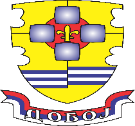  REPUBLIKA SRPSKAGRAD DOBOJ                                                                   GRADONAČELNIKHilandarska br.1, 74000 Doboj, tel/fax:053/242-002, e-mail: javnenabavke@doboj.gov.baBroj: 02-404-1-228 /17.Datum:  12.6.  2017.Na osnovu člana 64. stav 1. tačka b), člana 70. st. 1, 3. i 6. Zakona o javnim nabavkama („Sl. glasnik BiH“, broj 39/14), na preporuku Komisije za javne nabavke broj: 24/17. od 7.6.2017. godine, u postupku javne nabavke – Izvođenje građevinskih  radova,radova na dijelu elektroinstalacija i dijelu radova na vodovodu i kanalizaciji na kompleksu objekta Osnovne škole „Đura Jakšić“ u Podnovlju, grad  Doboj , LOT 1: radovi na objektu škole, LOT 2:  Radovi na objektu fiskulturne sale  , gradonačelnik je donio ODLUKUo izboru najpovoljnijeg ponuđačaČlan 1.Prihvata se preporuka Komisije za javne nabavke, broj: 24/17 od 7.6.2017. godine i ugovor za javnu nabavku - Izvođenje građevinskih  radova,radova na dijelu elektroinstalacija i dijelu radova na vodovodu i kanalizaciji na kompleksu objekta Osnovne škole „Đura Jakšić“ u Podnovlju, grad  Doboj,LOT  1:Radovi na objektu škole ,dodjeljuje se ponuđaču „Josipović“d.o.o. Doboj, za ponuđenu cijenu u iznosu od 447.109,82 KM, bez PDV-a, a za  LOT 2  Radovi na objektu fiskulturne sale  dodjeljuje se ponuđaču „Džena“d.o.o. Gradačac,za ponuđenu cijenu u iznosu od 468.720,18 KM,bez PDV-a,  kao najbolje ocijenjenim ponuđačima.Član 2.Prijedlog ugovora o nabavci dostavit će se na potpis izabranom ponuđaču  po proteku roka od  15 dana, računajući od dana od kada su svi ponuđači obaviješteni o izboru najpovoljnije ponude.Izabrani ponuđač je dužan u roku od 5 dana od dana prijema ove odluke dostaviti dokaze tražene tenderskom dokumentacijom.Član 3.Ova odluka objavit će se na web-stranici www.doboj.gov.ba istovremeno s upućivanjem ponuđačima koji su učestvovali u postupku javne nabavke, u skladu sa članom 70. stav 6. Zakona o javnim nabavkama.Član 4.         Ova odluka stupa na snagu danom donošenja, i dostavlja se svim ponuđačima koji su učestvovali u postupku javne nabavke, u skladu sa članom 71. stav 2. Zakona o javnim nabavkama.ObrazloženjePostupak javne nabavke pokrenut je Odlukom o pokretanju postupka javne nabavke broj: 02/404-1-197/17 od 15.5.2017.godine.Javna nabavka je provedena  putem otvorenog postupka.Procijenjena vrijednost javne nabavke bez PDV-a je  526.250,00 KM za LOT 1, a 554.050,00KM  za LOT 2.Obavještenje o nabavci broj: 103-1-3-28-3-52/17 poslano je na objavljivanje dana 18.5.2017. godine, a objavljeno je na Portalu javnih nabavki dana 18.5.2017. godine, sažetak obavještenja o nabavci objavljen je u „Sl. glasniku BiH“.Tendersku dokumentaciju sa Portala javnih nabavki preuzeli su sljedeći ponuđači:  „Infostrim“,BBSEurope,“Ekapija“d.o.o. „Josipović“d.o.o. Doboj,“Udruženje za borbu protiv korupcije“Transparency International“ u Bosni i Hercegovini,“Niwex“ d.o.o. Derventa,“Interart“,“Tehnometal“d.o.o. Zenica,“Instel“d.o.o. „Građpromet“d.o.o. Doboj,“Krajinagroup“d.o.o. Banja Luka,“Gradnja invest 2“d.o.o.“Džena“,D.o.o. „Prodamont“Doboj i a.d. „Graditelj“ Teslić.Ispravku tenderske dokumentacije sa portala javnih nabavki preuzeli su sljedeći ponuđači:  d.o.o. „Josipović“,“Ekapija“d.o.o.“Džena“d.o.o. BBS Europe, „Udruženje za borbu protiv korupcije „Transparency International“ u Bosni i Hercegovini,“Sector Security d.o.o. Banja Luka „Tondach Bosna i Hercegovina d.o.o. Sarajevo i a.d. „Graditelj“ Teslić.Komisija za javne nabavke imenovana je Rješenjem  broj: 06/404-1-37/15 od 30.1.2015. godine.Komisija za javne nabavke dostavila je  zapisnik  o ocjeni ponuda broj: 24/17. od 7.6.2017.  godine i Preporuku o izboru najpovoljnijeg ponuđača broj: 24/17 od 7.6.2017. godine, u postupku javne Izvođenje građevinskih  radova,radova na dijelu elektroinstalacija i dijelu radova na vodovodu i kanalizaciji na kompleksu objekta Osnovne škole „Đura Jakšić“ u Podnovlju, grad  Doboj , LOT 1: radovi na objektu škole, LOT 2:  Radovi na objektu fiskulturne sale  U postupku po izvještaju o radu je utvrđeno da je Komisija za javne nabavke blagovremeno i pravilno izvršila otvaranje ponuda i ocjenu prispjelih ponuda, o čemu je sačinila odgovarajuće zapisnike, u kojima je utvrđeno sljedeće:- da je ukupan broj pristiglih ponuda – za LOT1-3 ponude, za LOT 2 – 3 ponude , - da su blagovremeno zaprimljene 3 ponude za LOT 1 i 3 ponude za LOT 2.- da nema neblagovremeno zaprimljenih ponuda.- da su ponude ponuđača za LOT 1: „Džena“d.o.o. Gradačac,“Graditelj“a.d. Teslić i „Josipović“d.o.o.Doboj   prihvatljive, a za LOT 2: ponude ponuđača :“Džena“d.o.o. Gradačac, „Graditelj“a.d. Teslić i „Josipović“d.o.o.Doboj su  prihvatljive.U postupku ocjene provedenog postupka, gradonačelnik nije našao razloge, nepravilnosti niti propuste u radu, koji bi eventualno bili osnov za neprihvatanje preporuke Komisije za javne nabavke.Naime, u postupku je ocijenjeno da je Komisija u svemu pravilno postupila te da je izbor najpovoljnijeg ponuđača izvršen u skladu sa Zakonom o javnim nabavkama, podzakonskim aktima, internim aktima i tenderskim dokumentom. Uvidom u priloženu dokumentaciju, nesporno je da su izabrani ponuđači najbolje ocijenjeni zbog:Najniže cijene, za LOT 1, kako slijedi:             Izabrani ponuđač „Josipović“d.o.o. Doboj izabran je primjenjujući kriterij najniže cijene ,koja je ponuđena u iznosu od  523.118,49 KM sa uračunatim PDV-om.Najniže cijene, za LOT 2, kako slijedi:Izabrani ponuđač „Džena“ d.o.o. Gradačac izabran je primjenjujući kriterij najniže cijene, koja je ponuđena u iznosu od  548.402,61 KM sa uračunatim PDV-om.Iz navedenih razloga, primjenom člana 64. stav 1. tačka b. Zakona o javnim nabavkama, odlučeno je kao u članu 1. ove odluke.POUKA O PRAVNOM LIJEKUProtiv ove odluke može se izjaviti žalba,Kancelariji za razmatranje žalbi, putem ugovornog organa – Grad Doboj,  najkasnije u roku od 10 (deset) dana od dana prijema ove odluke.Žalba se dostavlja u tri primjerka u pisanoj formi.                                                                                                       Gradonačelnik                                                                                                                                                                                                                                    Dostaviti:                                                                                     Obren Petrović,s.r.1..“Josipović „d.o.o. Doboj2“. Džena“ d.o.o. Gradačac3.“ Graditelj“a.d. TeslićNaziv / imeponuđačaNaziv / imeponuđača Ukupna cijena ponude (sa PDV-om) Ukupna cijena ponude (sa PDV-om)1„Josipović“d.o.o. Doboj„Josipović“d.o.o. Doboj 523.118,49  KM 523.118,49  KM2.„Džena“d.o.o. Gradačac„Džena“d.o.o. Gradačac 543.427,44 KM 543.427,44 KM3.„Graditelj“a.d. Teslić„Graditelj“a.d. Teslić 588.962,77 KM 588.962,77 KMNaziv / imeponuđačaNaziv / imeponuđača Ukupna cijena ponude (sa PDV-om)1„Džena“d.o.o. Gradačac  548.402,61KM2.„Graditelj“a.d. Teslić  554.991,68KM3. „“Josipović“d.o.o. Doboj   573.295,72 KM